Publicado en Madrid el 25/03/2019 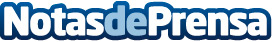 El Clúster Marítimo Español debate las alternativas de propulsión para el transporte marítimoDiferentes expertos analizaron los sistemas híbridos de propulsión, como alternativa en el transporte marítimo para cumplir con la nueva normativa de reducción de emisiones, durante el Encuentro con la Mar organizado por el Clúster Marítimo EspañolDatos de contacto:José HenríquezResponsable de comunicación del Clúster Marítimo EspañolNota de prensa publicada en: https://www.notasdeprensa.es/el-cluster-maritimo-espanol-debate-las Categorias: Madrid Logística Sector Marítimo http://www.notasdeprensa.es